            WARWICK TOWN COUNCIL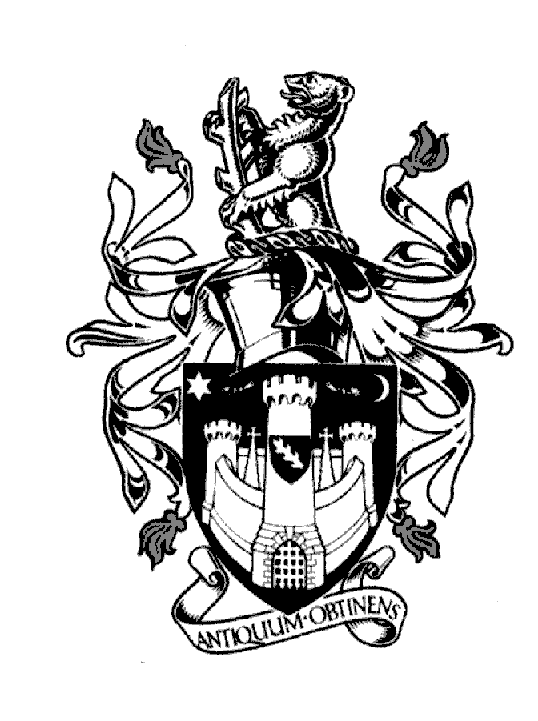 Court HouseJury StreetWARWICKCV34 4EWTel: 01926 411694      Jayne Topham        Town ClerkFULL COUNCIL MEETING 27th JULY 2023MINUTES               Present:                The Mayor                The Deputy Mayor              Cllr Mrs K Dray,                Cllr M Edwards                Cllr Ms K Gorman                Cllr Mrs E Harrison                Cllr Mrs M Mangat                Cllr AP Murphy                Cllr S Pargeter                Cllr J Sinnott                WDC Cllr D Harrison                WDC Ms H Yellapraga               Section A CouncilPrayers - Rev J Hearn read prayers.Apologies: Cllr D Browne, Cllr J Darcy, Cllr R Kang, Cllr P Wightman & Cllr J Sullivan submitted their apologies it was resolved to accept them.  Cllr PS Birdi WCC also sent his apologies. Declarations of Interest: None              30.  Confirmation of minutes from the Special Council Meeting 28th June 2023Acknowledge change of figures for AGAR All other payments changed from £357,778 to £364,496.Balances carried forward £729,701 to £722,983.As advised by Accountant.It was resolved to approve the minutes as presented and the amendments to the AGAR.Policing in Warwick –Chief Insp Faz Chitty, PC Mark Young & Sgt John Calvert attended the meeting to update Councillors on crime and actions in the area.  Contact details will be sent to the Town Clerk for circulation.Reports to be received from District or County Councillors.  WCC John Holland sent a report. (attached) He asked for the Town Council to write to WCC regarding the Town Traffic Plan agreed back in 2016, to make the High Street one way to help tackle air quality issues.  The Town Clerk will write. Cllrs advised that the Cycle path at Myton Green was open and that the Customer Services Team for WDC are being moved to the Pump rooms in Leamington Spa.  Reports of Plans CommitteePlanning Committee held on the 18th May, 15th June and 13th July 2023.  It was ratified to approve the minutes.To receive and adopt the minutes of the following committee meetings.Allotments Committee held on the 10th July 2023Community & Culture held on the 1st June 2023Economic & Tourism held on the 22nd June 2023Finance & Policy held on the 11th May and 19th June 2023It was ratified to approve the minutes of all committees.               35.  To answer members’ questions None.            Section B General PurposesPublic Question Time A member of the public asked for the Town Council to write to WDC to ask for more CCTV in St Nicolas Park on the route from the bridge to Myton Road.  The Town Clerk will write to request and also clarify if a “dome” CCTV temporarily placed there is permeant or not.Committees – Plans – Cllr J Sullivan is being replace by Cllr S Pargeter                          Allotments – Cllr S Pargeter is being replaced by Cllr Mrs M Mangat. –the proposed                           changes were approved.Outside Bodies – approve additions:  Cllr Mrs E Harrison Warwick Apprentices & Cllr Ms K Gorman Warwick Relief in need.Discuss what it is to be a nominated trustee – Cllr D Skinner reviewed the responsibilities and save guards available to trustees – The Town Clerk will circulate to those involved. Youth Council – ratify decision to progress project – it was ratified to approve the decision to form a Youth Council.  A Youth Parliament was also discussed.Risk Register – Review ALL Risks. Councillors were asked to review all risks.  The Town Clerk advised the Risk Strategy will be reviewed at the next Finance & Policy committee.Grants: – Warwick District Council - £4,000 approved at committee level – ratify                  Playbox Theatre - £3,500 – clarification sort around diversity and insurance – this was                  clarified via email.                   It was ratified to approve both grants.Audit Report received from Bill Wooliscroft – the points raised were reviewed and a plan to make the required changes is being managed by the Town Clerk.               Signed………………………………………..  Dated………………………….